									Registration Form 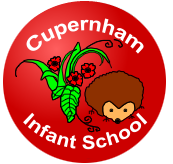 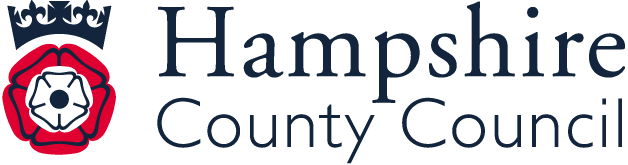 Child’s Information:Surname:/family name on birth certificate_______________________________________  Male/Female*All Forenames: _____________________________________________________________________To be known as:_____________________________________ 	 DOB: __________________________Birth Cert: Given already/attached for checking*                   		Ethnic origin _____________________Home Address ____________________________			Religion________________________________________________________________			Home Language ___________________________________________________________			First Language _____________________Post code________________________________			Home Telephone Number ____________________			Nationality _________________________									Date of arrival in UK (if relevant)_________Parents(s)/Guardian(s) who shares responsibility for the child:Name of Father/Guardian					Name of Mother/GuardianMr __________________________________________ 	________________________________________Address:______________________________________	Address:_______________________________________________________________________________	_____________________________________________________________________________________	________________________________________Place of Work:__________________________________	Place of Work______________________________Mobile Tel_____________________________________	Mobile Tel_________________________________Daytime/work Tel________________________________	Daytime/work Tel___________________________Emergency ContactsIf day time contact is difficult please give two persons who may be contacted in an emergency to act on your behalf.  Name				Relationship			Telephone No.			Location of contact1._____________________	______________________	______________________	_________________2._____________________	______________________	______________________	_________________Custody & Court OrdersThe school needs to know of any Court Orders affecting your child, please indicate whether any Order is in force for you child.  Yes   /  NoCopy of court order attached  Yes  / NoFamily Doctor					Other Services involved with your childName___________________________	Children’s services/Educational Psychologist/Bilingual support/Speech Surgery_________________________	Therapist/Family Guidance/Portage/Assessment Unit/  Other please Address_________________________	list._________________________________________________Childs Health – health concerns (eg. Hearing/sight/allergies/special diet required/special conditions/need for regular medical appointments – please list ________________________________________________________________________________________________________________________________________________________________________________________________________________________________________________________________________________________________________________________Previous School/NurseryName _________________________________________ Dates of attending ____________________Reason for leaving___________________________________________________________________Other Siblings (names) _______________________________________________________________Other Information Any other information that you feel we should be aware of (contact/language/religious considerations)__________________________________________________________________________________________________________________________________________________________________________________________________________________________________________________________________Do you  - Walk to school  - Use public transport – Travel by car – Cycle – Hampshire Transport.Signature of parent / guardian_______________________________________________________________Date___________________________________*Please circle or delete as appropriate.